Little Rock REALTORS® Association provides its membership the opportunity to enhance REALTOR® performance through education, technology and integrity.Little Rock REALTORSFebruary 2024CALENDAR OF EVENTSFebruary 1st- $100 Late Fee For Dues StartsFebruary 6th- YPN from 5 to 7 PM February12th- LAC & BOD MeetingsFebruary 19th- Office Closed for Presidents’ DayFebruary 24th- Special Olympics Polar PlungeFebruary 29th- Realtor Awards of Distinction from 5:30 to 7:30 PM at the LR Marriott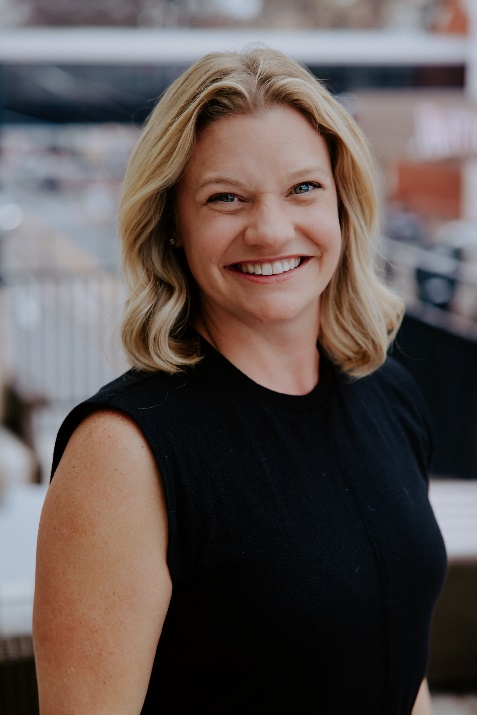 Stacy Hamilton Named Next AE of LRRAThe Little Rock Realtors Association (LRRA) is pleased to announce the appointment of Stacy Hamilton as its new Association Executive, effective February 5th. Stacy brings a wealth of experience and a fresh perspective to the role, succeeding Libby Sheard, who has served as the Association Executive for the past two decades. In her new capacity, Stacy will spearhead LRRA's initiatives in providing comprehensive training and fostering political advocacy for the 1,800 agents operating in Central Arkansas. Her dedication to excellence and strategic vision aligns seamlessly with the association's commitment to advancing the real estate profession in the region. "We are thrilled to welcome Stacy Hamilton as our new Association Executive. With her proven leadership and passion for our industry, we are confident that she will play a pivotal role in advancing the mission of LRRA," said Libby Sheard, Association Executive at LRRA. Stacy's extensive background and innovative approach make her well-suited to lead LRRA into a new era of growth and success. LRRA expresses gratitude to Libby Sheard for her outstanding two-decade tenure as the Association Executive and looks forward to building upon her legacy under Stacy's capable leadershipRealtor Awards Of DistinctionCELEBRATE YOUR SUCCESS With Realtor Awards of Distinction!!! This program is designed to highlight our member’s successes in the real estate industry in Little Rock at their various levels of achievement.  REALTOR® Awards of Distinction party will be held at the Little Rock Marriott on Thursday, February 29th from 5:30 to 7:30 PM. Additional tickets to the event are $35 and can be purchased online through your membership portal or send a check in to our office. To pay through the portal just click on the ‘shop’ tab once logged in and add as many ‘Additional RAD Tickets’ (*note they are $35 each) to your cart and check out! If you have any questions please call our office at 501-225-1987 and ask for Jesse.Any affiliate wishing to sponsor the event can email Jesse at Jesse@LRRA.comBe sure to look out for your awards recognition on our Facebook page at Little Rock Realtors Association.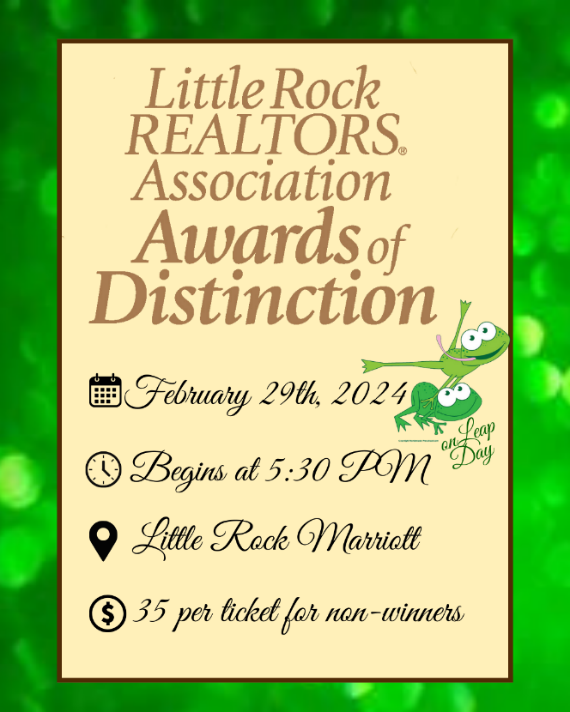 YPN EVENTS BEGINNING AGAIN!YPN (Young Professionals Network) will now be the FIRST Tuesday of each month, except for January and July of 2024. The next YPN will be February 6th at Cantina Laredo from 5 to 7 PM! Thank you to our sponsors: Best Title, CK Agency, First Horizon and ProLand Title. We take cash or credit/debit card at the door: $10 for everyone. Any Affiliate looking to sponsor please email jesse@LRRA.com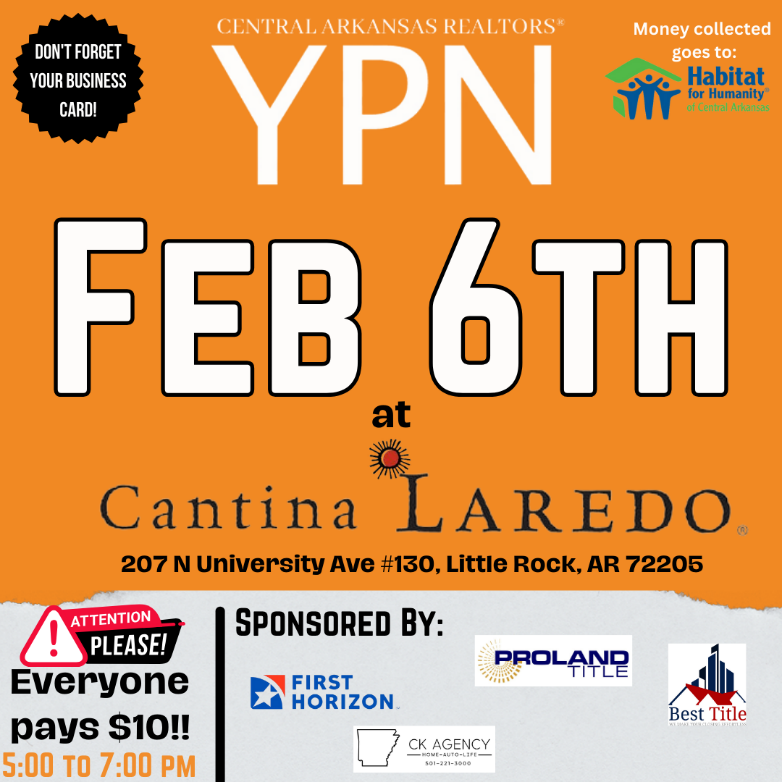 PAY 2024 DUES NOWGentle Reminder! Dues are due January 1, 2024 and are considered late February 1, 2024. Below are a few housekeeping notes on the subject:Please remember that any unpaid dues will incur a late fee of $100.00 on February 1, 2024. If they are not received by Feb. 29th that member will be dropped from membership and lose all rights and privileges of membership including form Simplicity and CARMLS access. The Broker then becomes responsible for that agents’ dues. Dues will not be accepted after Jan. 31st without the late penalty attached.Before you delete or add anyone on the dues billing that has left or joined your office, please notify Elle@LRRA.com of any changes to your statement.Remember, if dues are not paid for any one licensed person in an office, the Broker then becomes responsible for payment and the entire office can be shut off from CARMLS and dropped from REALTOR® membership until those dues are paid and the office is in good standing.Remind your fellow REALTORS® in sales meetings to start saving now in order to meet the dues deadline of January 31, 2024. As of September 2023, dues amounts have changed. The National Association of Realtors has also elected to increase their dues from $150 to $156 beginning in 2024. The total amount Due for a REALTOR Membership will be $561.00 for 2024. All dues will be paid online through the agents portal for 2024. Simply visit www.LRRA.com and click on "Access Membership Portal". You will need your NRDS#, and password to do this successfully. If you don't know your NRDS#, you can locate it on our website at www.LRRA.com and click on "Locate NRDS # Here". Your password was set up to be your last name with the first letter capitalized, unless you have changed it. If you have changed your password, we DO NOT know it. If you have changed it and have forgotten it, click "Forgot your Password" and you will receive an email from the system to reset it. (Check your SPAM folder for this email!) 2024 ORIENTATION Next Orientation If you have missed your scheduled Orientation date or missed being inducted in the past year, please notify Elle@LRRA.com so you can complete the process and not have to start the process all over. Please note that you have two opportunities to attend an orientation from the time that you sign up for membership. If you miss those two opportunities you will be placed on inactive status and your CARMLS access will be inactivated until you have completed orientation. You will be notified by email when you become eligible to attend New Member Orientation. Our next Orientation will be in person, at our office on March 7th. AFFILIATE SPONSORSHIP OPPORTUNITIESLRRA is looking for sponsors for the 2024 year. Please contact Libby for sponsorship opportunities. We try not to have sponsors from the same industry, but we cannot guarantee it won’t happen...i.e. 2 mortgage companies, 2 inspectors, etc. Please email Libby@LRRA.com and cc Jesse@LRRA.com to let us know you want to sponsor and we will let you know if the sponsorship is open. We have general Meetings, Orientations, Lunch and Learns, REALTOR® Awards of Distinction, Broker meeting, and many more opportunities to sponsor in 2024.  Thank you for all you do to support the Little Rock REALTORS® Association and our members!To our LRRA members: Please take note of the Affiliate members who sponsor our events. They are investing in you and we hope you will take note and invest in them in return by giving them your business. Legislative AffairsThe Little Rock City Board recently approved an extension of the contract for a gunshot detection system that is used to help law enforce pinpoint the occurrence of gunshots throughout the city.  The contract will be around $150,000, and is funded through American Rescue Plan Act (ARPA) funds allocated to the city.  
Meanwhile, while speaking to a local civic club, Little Rock Police Department Chief Heath Helton recently described the city’s real-time crime center as a “game changer” for law enforcement.  He told the audience the surveillance center has helped the force as it continues to address a shortage of officers.  (The city reports there are roughly 65 officer vacancies at this time. ) The system has direct access to more than 1,200 integrated cameras throughout the city.  In addition, there are 1,310 registered cameras that police know about and can access through owners’ permission.  The department is continuing to work with local residents and businesses (hospitals, schools, etc.) to add cameras to the registered network. (Some information from this newsletter was gathered from local media coverage.)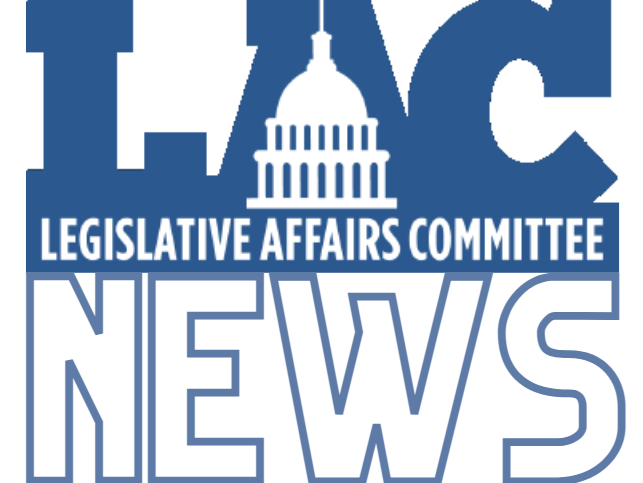 HOUSE LOGICHouseLogic.com is a free source of information and tools — from the NATIONAL ASSOCIATION OF REALTORS® — that can help you make smart and timely decisions about your home. HouseLogic.com is a site for homeowners who want smart solutions to enjoy, improve, and maintain their home; for buyers ready to find their happy place; and for sellers ready for their next chapter. No matter where you are in your home ownership journey, HouseLogic is the place to dive deep into such topics as home improvements (building equity!), the best ways to save on home expenses, house-hunting insights, and tips for prepping your home to sell — fast.Why do REALTORS® offer HouseLogic?REALTORS®, members of the NATIONAL ASSOCIATION OF REALTORS®, have been champions of home ownership rights and opportunities for more than a century. Helping you become a more informed, confident homeowner is important to the stability and value of the housing market — and your overall enjoyment of your home.What’s the best way to get familiar with the site?To get familiar with their content, explore the offerings in each of the three main navigation areas at the top right of every page of the site: Buy & Sell, Improve, and Your Money.Also, follow (and connect with) with them on Facebook, Twitter, Pinterest, Instagram and YouTube.NEW MEMBERSBrokers, we work very, very hard to get your agents onboarded as fast as we can, however, this time of year takes longer, because of the high instances of transfers, new members and new offices at this time. Please make sure to let your new agents know that joining, transferring, or changing information takes longer than normal at this time. Please make sure they know it may take up to 24 hours to get all the information needed and uploaded before they can expect to have access to the MLS or forms. TRANSFERSIf you are planning on transferring, please remember that it may take a few days longer than usual because the AREC is very busy at this time. If transferring offices, please submit the LRRA office transfer form and $35 to the Little Rock REALTORS® Association once you’ve transferred with the AREC. Please remember anything else may take longer than usual and everyone should expect it to take at least 24 hours to get you onboarded.LRRA EDUCATION ROOM RENTALLRRA rents its Education Room and Board Room out to interested groups in need of a classroom or lecture space. The Education Room is perfect for meeting space and seats up to 55. Our Education Room comes equipped with a large white board, a projector, overhead projector, podium, screen, 55 “television and Internet connections for all your connection needs. Our building is also equipped with Wi-Fi. Please call Jesse at 225-1987 for competitive rental rates.Financial Wellness WebinarsThe NAR is offering Financial Wellness Webinars which are designed to help REALTORS® understand financial topics on a deeper level.  No matter the career stage or level of financial planning, these webinars are helpful and informative to all members. Go to their website to learn more and get signed up. CODE OF ETHICS vs. CEThe Code of Ethics….is a course each NAR-ARA-LRRA member takes upon joining the association and every three years after, for the duration of your membership. The Code of Ethics is what distinguishes our members from being just a licensee. Passing the Code of Ethics is what distinguishes a REALTOR® from a real estate agent. In order to reaffirm your commitment to being a REALTOR® you must retake the course every three years. It is on line and free. The current cycle ends December 31st, 2024.Your Code of Ethics is not necessarily a continuing education class. It can be, but is not CE unless clearly stated by the instructor. Each time you take Code of Ethics courses, either on line or through a licensed instructor, it is the agent’s responsibility to send a copy to their local board for coding into the NRDS system. Code of Ethics does not go to the Arkansas Real Estate Commission…..it goes to your local board for entry into the NRDS database. CE is what is required by the Arkansas Real Estate Commission for you to maintain a license to practice real estate in Arkansas. NAR CODE OF ETHICS REQUIREMENTWe want to make you aware of a new NAR rule concerning Code of Ethics. Please make sure your agents are aware of this new NAR requirement. If your agent believes he/she has taken it then they will need to provide us with a copy of their certificate showing the course included NAR required Code of Ethics. We do not necessarily get notice that the agent completed the requirement when the educator turns the course list into the Commission. It is up to each agent to provide LRRA with a copy of their certificate to show they have completed the 2.5 required hours. Noncompliance will force us to inactivate your membership. We do not want to do that!  Please make sure you take the course at least 1 time every 3 years. NEED YOUR NRDS NUMBER?  Do you need your NRDS number to pay dues, make a reservation, log on to REALTOR®.org?If you joined the REALTORS® association through LRRA, your NRDS number will begin with 1280.    If you don’t have it here are some simple ways to find it:Once you have it, write it on the back of your pocket card for safe keeping. You can locate your number by going to www.LRRA.com and click on the link in the top left corner of our website.REALTOR® TEAM STORE- LRRA DISCOUNT FOR MEMBERS ONLYWant to order REALTOR® merchandise and receive a discount?  Well now you can!  Go to the address listed below!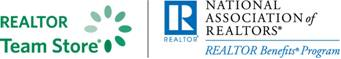 LRRArealtorteamstore.com Buy REALTOR® logo merchandise and save 5% using your Little Rock REALTORS® Association discount code.Enter LRRA under the area marked “Discount Coupon” during checkout at step 2 of 4.WELCOME TO LRRA OUR NEWEST REALTOR MEMBERSRealtors:WELCOME TO LRRA OUR NEWEST REALTOR MEMBERS!LRRA Mission Statement: Little Rock REALTORS® Association provides its membership the opportunity to enhance REALTOR® performance through education, technology and integrity. LRRA Vision Statement: Little Rock REALTORS® Association strives to serve as a voice for local REALTORS®, encourage a high level of ethics, education and professionalism among its members and to advocate on behalf of the profession.LRRA Core Values: Education, Professionalism, Support of Members, Value to the Membership, Integrity, Property Rights, Voice to lobby and promote, Serve and Support our members and community, Advocacy and Ethics. 2024 LRRA Board Of Directors:President: Matty Ross – The Charlotte John CompanyPresident Elect: Conley Golden – The Janet Jones CompanyPast President: Fletcher Hanson – Moses Tucker PartnersSecretary: Whitney McLellan – McLellan & Associates Real EstateTreasurer: Ross McCain – The McCain CompanyBoard:Jon Kennon – iRealty ArkansasMelissa Glidden – Capital Sotheby’s InternationalLaura Rogers- River Trail PropertiesRobert Klein – The Property GroupHeather Stuart- Signature PropertiesKaye Chambers – Re/Max EliteJohn Selva – Engel & VolkersKathy Patton – Crye-Leike Realtors - Kanis Erica Isben – The Charlotte John CompanyChanson ThompsonKeller Williams Little RockKathy GoingsCapital Sothebys International RealtyCarmen MallardBerkshire Hathaway HomeServices ArkansasNatalie MillerKeller Williams Little RockJacqueline RodriguezCBRPM-WLRMargaret EmersonBailey and CompanyLantis Wayne RatcliffREMAX Properties Inc.Donyale MorrisDawn Realty & AssociatesDanella SniderCrye-Leike Kanis BranchSean SniderCrye-Leike Kanis BranchAlexis CrowDawn Realty & Associates